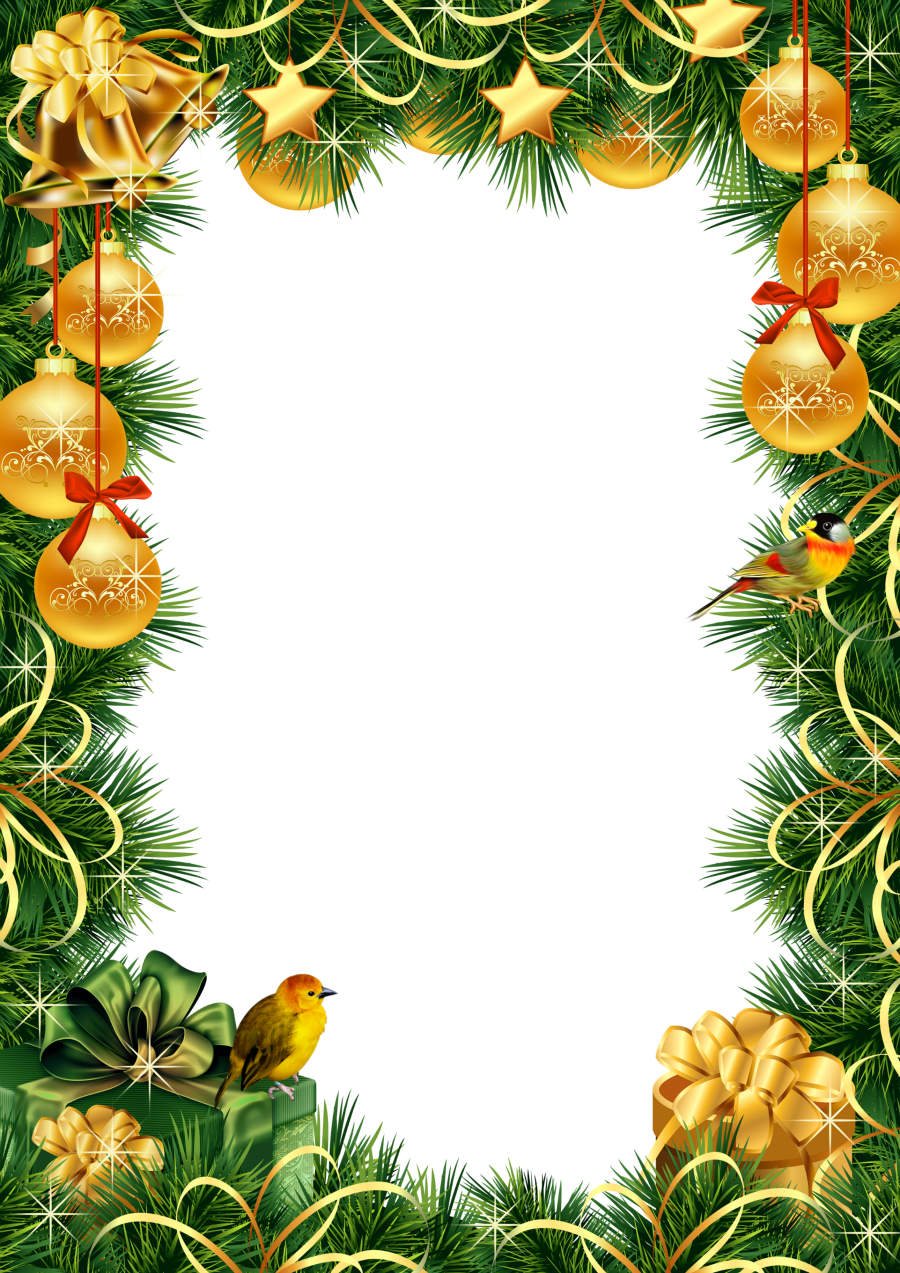 МБУ «Комплексный центр                     социального обслуживания населенияВалуйского городского округа»поздравляет именинников,                  получающих социальные услуги на дому,с Юбилейной датойсо дня  рождения!Желаем счастья в этот день,Тепла от всех, кто будет рядом.Улыбок светлых на лицеИ солнечных лучей в награду!Желаем множество удач,Желаем молодости вечной,Пусть все исполнятся мечты,И счастье будет бесконечным!Поздравляем в январес Юбилейной датойсо дня  рождения!С 85-летием:Савину Надежду Никитичну                                  (01.01.1936 г.)С 75- летием:                    Безгодкову Марию Стаховну                                  (01.01.1946 г)              С 70- летием:                  Собищанскую Галину Леонидовну                                                           (31.01.1951 г.)              Стародубцева  Владимира Васильевича                                                   (27.01.1951 г.)                   Констанченко Александра Васильевича                                                   (14.01.1951 г.)         